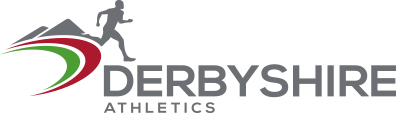 Affiliated to UKA, England Athletics, UKCAUDerbyshire Cross Country Mini LeagueDerbyshire clubs (affiliated to England Athletics) and schools are invited to participate in Mini League cross country. The league is friendly and informal, and ideal cross country environment for novice and experienced young runners alike. The league has helped develop local young athletes, many of whom have gone on to regional and national success. It also gives many their first taste of competitive cross country. Courses are well marked and marshalled, risk assessed, and involve no running on roads. Courses are generally ‘easy’ with one or two more challenging hills or climbs.  Fixtures Saturday a.m. at 11am, approximate finish time 12.30pm.Match 1: 29th October at Buxton Rugby Club, hosted by High Peak ACMatch 2: 26th November at the Rutland Sports Park, West End Drive, Ilkeston DE7 5GH, AVEACMatch 3:  17th December at Moorways Stadium, Derby, hosted by Derby ACFirst race 11am start.  Order of races; U11G, U11B, U13G, U13B, U15G, U15B One primary school and one secondary school may join together to form a composite team with the intention of scoring across the age ranges and so doing would be eligible for the overall team title at the end of the series. Any composite teams must be notified to the league organiser before the first match.Age Groups and DistancesThe Competition Year extends from 1st September (2022) to 31st August in the following year.All athletes shall be at least 9 years of age on the day of competition.U11 Boys and Girls shall be confined to competitors who are aged 9 on the day of competition or 10 on 31st August prior to the commencement of the Competition Year as defined above (School Years 5 & 6)U13 Boys and Girls shall be confined to competitors who are aged 11 or 12  on 31st August prior to the commencement of the Competition Year as defined above (School Years 7 & 8).U15 Boys and Girls shall be confined to competitors who are aged 13 or 14  on 31st August prior to the commencement of the Competition Year as defined above (School Years 9 & 10).U11G	1000mts	U11B	1500mts	U13G	2000mts		U13B	3000mts		U15G	3000mts	U15B	4000mtsDistances are approximate and event organisers reserve the right to combine races where appropriate.ScoringThe first three members of a club / school to finish the race will score points in accordance to the position they finish (1st place = 1 point, 9th place = 9 points etc) so the winner will be the team scoring the least number of points. All age group points will be added together to determine the overall winning club / school. If a club / school cannot field a full team in an age group they will be scored on the final place + 1 point (if there are 25 competitors in a race and you only have two team members then these will be scored as usual but 26 points will be added on to give you a team score)Individual performances are scored on the same principle. If an athlete misses an event he / she will be awarded final place +1 point of that particular event. The scores are then added and the athlete with the least number of points over the three fixtures in their respective age group shall be declared the winner.AwardsThe annual trophy will be given to the club/ school with the least number of points over the period of three matches.Medals will be awarded to the first three individual athletes with the least number of points in their respective age groups over the three matches. Only those athletes who have competed in all three fixtures will be eligible for individual medals.Host clubs responsibilities are to provide a suitable course with sufficient area and distance appropriate to the distances required for each age group. There must be toilet facilities and sufficient car parking provision. The host club must mark out the course (start line, finishing funnel(s), route marked) ensuring a risk assessed and suitable running surface, clearly marking where laps may merge or switch (eg small lap, medium lap etc). Host clubs must provide marshals and have route maps on display. Whilst Derbyshire Athletics usually have timekeepers and judges available on the day it is the responsibility of the host club to ensure that numbers are sufficient and volunteers of all levels are available on the day. DA can provide course marking equipment, marshals bibs, finishing discs if required. An indoor area / room with power for laptops is also required for the results team.DA  will provide a results team (with scoring envelopes and sheets / pc), and provide information and results to participating clubs/schools and the DA website.Notes for Team ManagersAll athletes must wear club / school colours. Runners not wearing club / school colours or kit will not count towards the team score. Bad weather arrangements. Any change to venue, dates or times will be communicated to competing teams as soon as this is known using text / email / social media sites wherever possible. Organisers cannot guarantee to contact individual schools and clubs direct regarding such matters and it is each school or clubs responsibility to confirm arrangements with the host club in the run-up to each match. Numbers and Letters will not be needed in this competition. On completion of the race athletes will be given a disc with their finishing position on. This must be given to the Team Manager who will then record the athletes name and position on the envelope provided. The discs must be placed in the envelope and then handed into the Scoring Officials immediately.Course maps should be made be available on the day by the host club.Offers of help for course constructing, marshalling etc would be gratefully received.Other enquiries can be made to Julie Feeney 07980 346909, jefeeney24@outlook.com   Athletes will pay £5 per match, payable to the team manager. The Derbyshire Athletics treasurer will invoice clubs and schools direct after the completion of match 3.